RICHIESTA SUBENTRO (ATTIVAZIONE DELLA PRESA ELETTRICA)Dati SubentranteIl sottoscritto  							                                                                                                                    C.F.			Residente in Via 			 n.	cap	Località			Provincia			 Recapito Telefonico			E-mail  		CHIEDEil subentro sul punto di prelievo nella seguente località di fornitura:Via		n.	cap		 Località						 Provincia	POD  			Chiede che al contratto venga data esecuzione:Immediata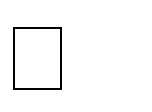 Decorso il termine di 14 giorni per esercitare il diritto di ripensamento (in tal caso le attività necessarie a dare corso alle richieste volte a ottenere l’esecuzione del contratto verranno avviate solo una volta trascorso detto termine).Si allega copia del documento d’identità.Data		FIRMA  	